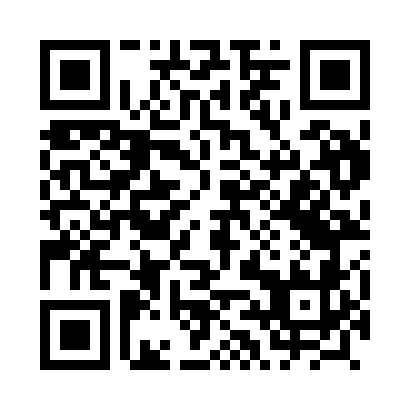 Prayer times for Wisznice, PolandWed 1 May 2024 - Fri 31 May 2024High Latitude Method: Angle Based RulePrayer Calculation Method: Muslim World LeagueAsar Calculation Method: HanafiPrayer times provided by https://www.salahtimes.comDateDayFajrSunriseDhuhrAsrMaghribIsha1Wed2:264:5712:245:327:5210:122Thu2:224:5612:245:337:5410:163Fri2:184:5412:245:347:5510:194Sat2:144:5212:245:357:5710:225Sun2:114:5012:245:367:5810:266Mon2:104:4812:245:378:0010:297Tue2:094:4712:245:388:0210:308Wed2:084:4512:245:398:0310:319Thu2:084:4312:245:408:0510:3210Fri2:074:4112:245:418:0710:3211Sat2:064:4012:245:418:0810:3312Sun2:064:3812:245:428:1010:3413Mon2:054:3712:245:438:1110:3414Tue2:044:3512:245:448:1310:3515Wed2:044:3412:245:458:1410:3616Thu2:034:3212:245:468:1610:3617Fri2:034:3112:245:478:1710:3718Sat2:024:2912:245:488:1910:3819Sun2:024:2812:245:498:2010:3820Mon2:014:2712:245:498:2210:3921Tue2:014:2512:245:508:2310:4022Wed2:004:2412:245:518:2410:4023Thu2:004:2312:245:528:2610:4124Fri1:594:2212:245:538:2710:4225Sat1:594:2112:245:538:2810:4226Sun1:594:1912:245:548:3010:4327Mon1:584:1812:245:558:3110:4328Tue1:584:1712:255:568:3210:4429Wed1:584:1612:255:568:3310:4530Thu1:574:1612:255:578:3510:4531Fri1:574:1512:255:588:3610:46